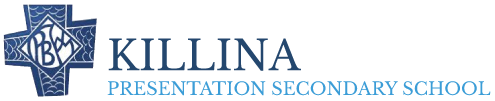 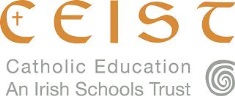 The Board of Management of Presentation Secondary School Killina Rahan Tullamore  invites applications for the Post ofTo take effect from 01st September 2021Presentation Secondary School Killina is a Co-educational Voluntary Catholic Secondary School (Current Enrolment is 585) in the trusteeship of CEIST and is conducted in accordance with CEIST Charter Values.The application form and further documentation may be obtained by download fromwww.killinaschool.ie or www.ceist.ie/vacanciesCompleted typed application forms should be returned as an email attachment to                                                          recruitment@ceist.ie                  Email with completed application forms will be accepted up to                                             Closing Date 10.00 a.m. on July 9th 2021Short-listing may apply.The Board of Management is an equal opportunity employer.Provisional Date for interviews week of 16/08/2021This appointment is subject to sanction by the Department of Education & Skills